Liturgikus események, programokA hét ünnepei:  Kedd: Szűz Mária bemutatása a templombanSzerda: Szent Cecília szűz, vértanúCsütörtök: Szent Kelemen pápa, vértanúPéntek: Vietnámi vértanúkSzombat: Alexandriai Szent Katalin szűz, vértanúEseménynaptárVasárnap:   8.45 + Tamás                     10.00 + József                      18.30 + élő ErzsébetHétfő:       7.00 Szűz Mária szándékára  Kedd:        18.30 + László édesapáért Szerda:      7.00 + Erzsébet és AlbertCsütörtök: 18.30  Erzsébet, Endre, ZsókaPéntek:      nem lesz szentmiseSzombat:   18.30 + hálából Temetés: 11.24. 11.00 Óbuda/Lakatos Péterné Szentmisék, liturgikus templomi események 11.20. 17.00 Elsőáldozók csoportja11.20 17.00 Alsósok csoportja11.21. 9.30 Baba-mama kör11.23. 19.00 Biblia kör11.23. 19.00 Virrasztás11.26. Krisztus Király vasárnapja11.27. 17.00 Felsősök csoportja11.27. 18.30 Ifi falka találkozó11.27. 19.30 Idősebb házasok csoportja11.28. 10.00 Baba-mama kör11.30. Virrasztás12.03. Advent 1. vasárnapjaHirdetésekA templombővítésre 11.15-ig  6.493.000,- Ft érkezett.Hálásan köszönöm az eddigi nagylelkű adományokat! Kérem a hívek további segítséget! +++++Néhány apró munkától eltekintve hamarosan befejeződik a két új épület építése. Az ünnepélyes birtokba vételre és hálaadásra december 3-án, a 10 órai szentmise keretében kerül sor. Az urnatemető berendezése még hátra van. Ehhez kértem támogatást az egyházmegyétől. +++++Minden csütörtökön az esti szentmise után - első csütörtökön a szentségimádás után - virrasztunk. A nyitott tabernákulum előtt imádkozunk az első órában közösen, majd egyéni csendes imádság van este 10-ig.A vezetett imádság heti váltásban: Engesztelő imaóra, Szeretetláng imaóra, Szent Vér imaóra (a nigériai Barnabás imái), Imaóra az Isteni Irgalmasság üzeneteiből és Taizei imaóra sok énekkel. Bárki bármikor csatlakozhat az este folyamán, tetszés szerint hosszabb-rövidebb időre.  7 óra után csak a sekrestye felőli ajtó van nyitva.+++++Közeledik az évvége. Hálásan köszönöm mindenkinek, aki már rendezte ez évi egyházi adóját! Aki még szeretné, megteheti személyesen az irodában, vagy banki átutalással. Számlaszám az újság hátsó oldalán. ++++Csütörtökön a szentmise után a biblia kör találkozik. ++++Pénteken nem lesz Szentmise, és az irodai szolgálat is szünetel. ++++A Mária Rádió szervezésében rózsafüzér imádság lesz a Hősök terén november 25-én, 16 órától. Mindenkit szeretettel várnak! Gyertyát vigyünk magunkkal! ++++25-én, szombaton, reggel 9-től összegyűjtjük a leveleket a templomkertben. Segítő kezeket hívunk. Szerszámokat, aki tud, hozzon. Gondolatok a mai naphozIsten adományait felhasználva az üdvösség útjánAz üdvösség útján járunk. Igyekszünk készen lenni a Vőlegénnyel való találkozásra.  Ezen az úton segít bennünket mindaz a talentum, amit Istentől kaptunk. Fő ellenségünk, a gonosz lélek félelmet kelt bennünk. Mi lesz, ha … Azután a kényelmességünkre apellál. Minek mozdulni, jól el vagy magaddal. De képes felnagyítani a nehézségeket is. A másik majd nem úgy fogadja, nincs is rá szüksége. Vagy azt sugdossa, hogy minek, hiszen nem értékeli a másik, a környezet azt, amit teszek. Néha kifejezetten lekicsinyel, vagy támad, megpróbál elhallgattatni. Mi viszont a bátorság lelkét kaptuk Istentől. Merünk kilépni önmagunkból, kicsiny világunkból, és elindulni a másik ember felé, az Isten felé. Az első két szolga, bár nem azonos mennyiségű talentumot kapott, mégis ugyanazt a jutalmat kapja. Igaz, ennél többet nem is kaphatna. (Menj be Urad örömébe!) Azért ott bujkálhat bennünk, hogy mi van, ha nem sikerül. Ha kevesebb talentumot tudok összeszedni. Azt gondolom, nem a megszerzett talentumok mennyisége számít. Sokkal inkább az, mit igyekeztem megtenni Isten ügyében. Még az sem fontos, hogy a másikhoz képest milyen eredményem van. Az a fontos, hogy a magam képességeit, lehetőségét, lehetőségeit jól használjam fel.                                                          Fülöp Ákos plébános A rákosfalvai plébánia hírlevele belső használatra.Számlaszámunk: CIB bankműködés (egyházi adó): (Rákosfalvai Plébánia) 11100104-19819019- 36000001Felelős kiadó Fülöp Ákos plébános„hogy életünk legyen és bőségben legyen”Évközi 33. vasárnap                       2023. november 19.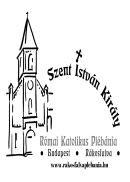 Az én gondolatom a béke, és nem a pusztulás, hívjatok segítségül, meghallgatlak titeket, és hazavezetlek, bárhol éltek is. (Jer 29,11.12.14) Rákosfalvai Szent István Király Plébánia1144 Budapest, Álmos vezér tér 1. : 363-5976Honlap: rakosfalvaplebania.huEmail: iroda@rakosfalvaplebania.huLevelezőlista: rakosfalva@groups.ioPlébános: Fülöp ÁkosSzentmisék általános rendje:  vasárnap:   8.45; 10.00; 18.30hétköznap: hétfő, szerda 7.00,                      kedd, csütörtök, péntek, szombat 18.30Irodai ügyelet: hétfő – szerda – péntek: 16.00-17.30                            kedd – csütörtök: 9.00-12.00Olvasmány: Péld 31, 10-13.19-20.30-31 A derék asszony értéke a gyöngyét messze meghaladja.  Szentlecke: 1Tessz 5, 1-6 Az Úr napja úgy érkezik el, mint éjjel a tolvaj. Evangélium: Mt 25, 14-30 Mivel a kevésben hű voltál, sokat bízok rád, menj be Urad örömébe! 